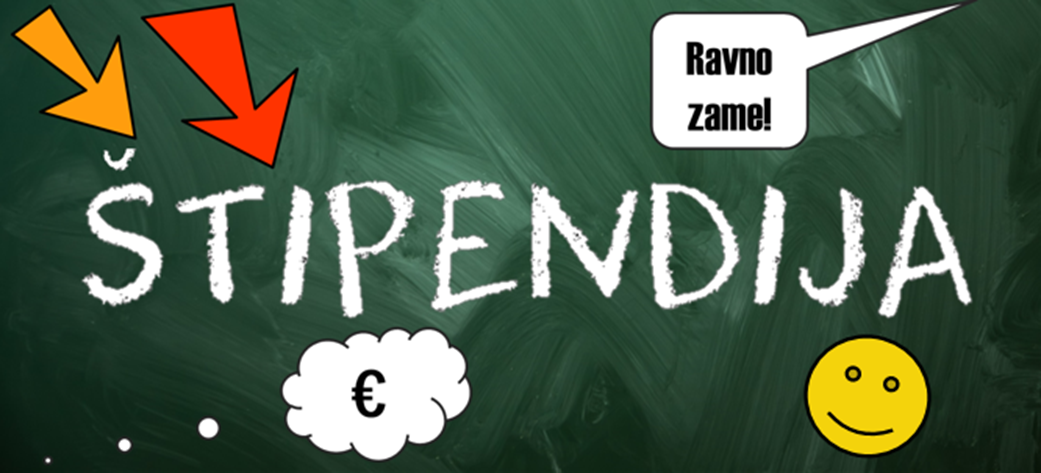 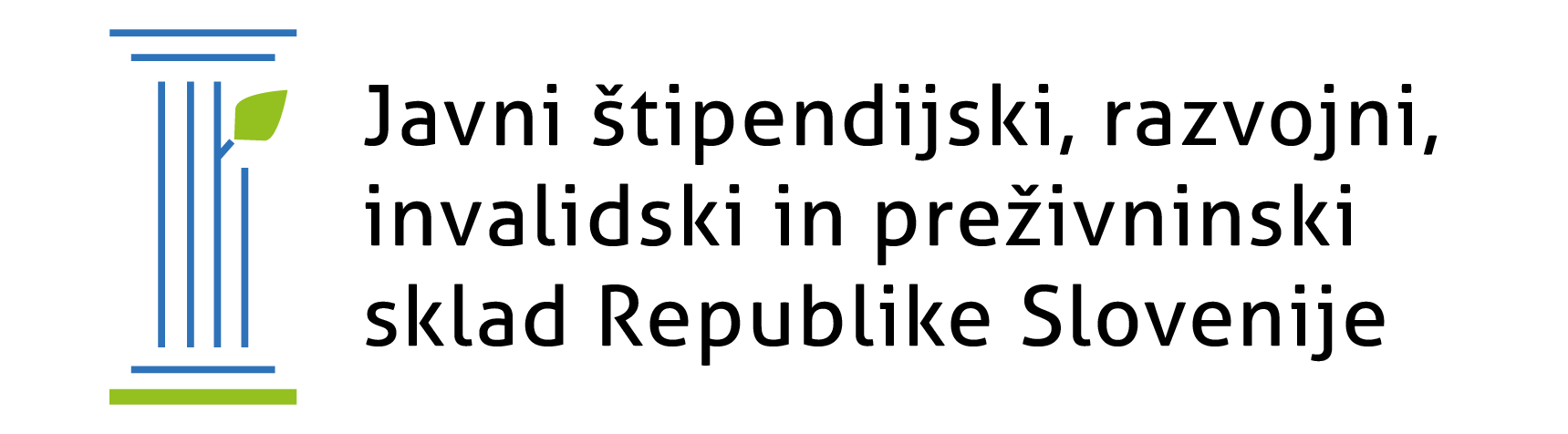 Štipendije so namenjene dijakom, ki se izobražujejo za poklice, za katere na trgu dela ni dovolj kadra glede na potrebe delodajalcev.
Javni razpis za dodelitev štipendij za deficitarne poklice za šolsko leto 2023/2024Dijak mora za pridobitev štipendije izpolnjevati:splošne pogoje (opredeljene v ZŠtip-1)posebne pogoje (opredeljene v javnem razpisu) in inbiti vpisan v izobraževalni program, ki je v Politiki štipendiranja opredeljen kot deficitarni.
Višina štipendijeŠtipendija znaša 118,48 EUR* mesečno. Vsako leto je podeljenih do 1000 štipendij.  *Štipendije se usklajujejo na način in v roku, ki velja za transferje, v skladu z zakonom, ki ureja usklajevanje transferjev posameznikom in gospodinjstvom v Republiki Sloveniji.Izplačilo štipendije - Štipendije se izplačujejo do 15. dne v mesecu za pretekli mesec na TRR štipendista. Združljivost z drugimi štipendijami - Deficitarna štipendija se lahko dodeli hkrati z vsemi štipendijami, razen s kadrovsko.Objava razpisa - Sklad vsako leto najpozneje do konca januarja objavi javni razpis za dodelitev štipendij za deficitarne poklice (objava: 19. januar 2023).  

Javni razpis za dodelitev štipendij za deficitarne poklice za šolsko leto 2023/2024 JE OBJAVLJEN na spletni strani na 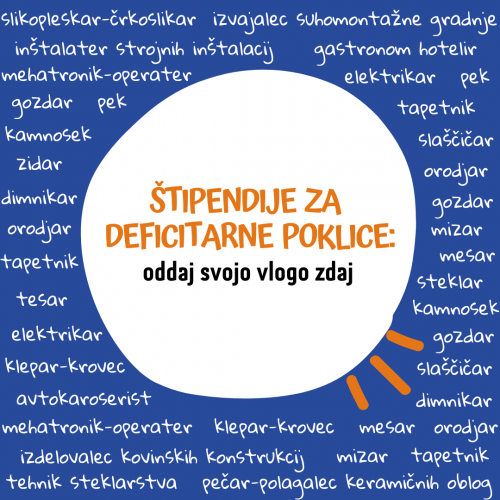 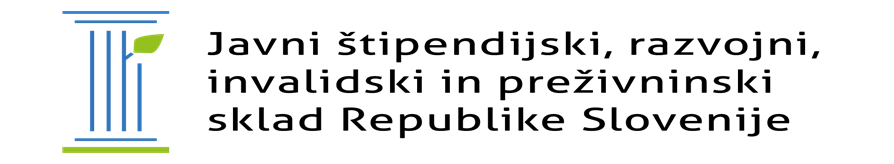 
Vlogo za pridobitev štipendije je možno oddati od 19. 6. 2023 do vključno 22. 9. 2023. ​
Zakonodaja -  Zakon o štipendiranju (ZŠtip-1)  in Pravilnik o dodeljevanju štipendij za deficitarne poklice. e-naslov:  info@sklad-kadri.siDržavne štipendije so namenjene spodbujanju izobraževanja in doseganju višje izobrazbene ravni upravičencev ter vzpostavljanju enakih možnosti za izobraževanje. Dodeljujejo jih pristojni centri za socialno delo (CSD).Do državne štipendije so upravičeni dijaki in študenti, ki izpolnjujejo splošne pogoje za pridobitev štipendije po ZŠtip-1 in pogoje po določbah Zakona o uveljavljanju pravic iz javnih sredstev, torej so državljani Republike Slovenije in izkazujejo ustrezen dohodek oziroma premoženje na družinskega člana.Združljivost štipendijeHkrati z državno štipendijo lahko posameznik prejema tudi kadrovsko štipendijo, štipendijo za deficitarne poklice, štipendijo Ad futura za študijske obiske v tujini in štipendijo Ad futura za tekmovanja v tujini.
Državne štipendije  niso združljive  s Zoisovo štipendijo oziroma s štipendijo za izobraževanje Ad futura.Podrobnejše informacije glede pogojev za pridobitev, višine državne štipendije in dodatkov ter trajanja štipendiranja so na voljo na spletni strani Ministrstva za delo, družino, socialne zadeve in enake možnosti (https://www.gov.si/).Kontakta: tel. 01/36 97 700; gp.mddsz@gov.si.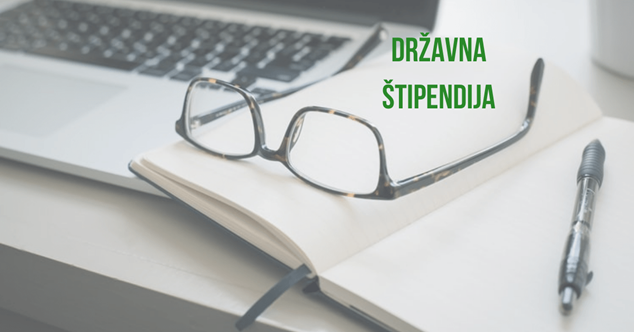 Razpis je navadno objavljen konec meseca junija za prihodnje šolsko leto (torej za 2023/24).Pogoji: Za dodelitev Zoisove štipendije morajo vlagatelji poleg izpolnjevanja splošnih pogojev izkazati ustrezen izjemni dosežek in ustrezen šolski ali študijski uspeh. DijakiZoisovo štipendijo lahko pridobi dijak, ki je dosegel izjemni dosežek iz znanja, raziskovanja, razvoja ali umetnosti  in  ustrezno povprečno oceno.

Dijaki 1. letnika morajo neposredno ob prehodu iz OŠ v SŠ  imeti povprečno oceno najmanj 4,70 v zaključnem razredu OŠ. Posamezni pogoji so podrobneje opredeljeni v zakonu, pravilniku in so povzeti tudi v javnem razpisu – glej spletno stran in pravilnik:Oddaja vlog: Vlogo z dokazili vlagatelji pošljejo po pošti priporočeno ali vložijo osebno na naslov  »Javnega štipendijskega, razvojnega, invalidskega in preživninskega sklada Republike Slovenije«, Dunajska 20, 1000 Ljubljana  s pripisom  kot bo v navedeno v razpisu.Dodatne informacije:na spletni strani javnega sklada v zavihek  Zoisove štipendije.  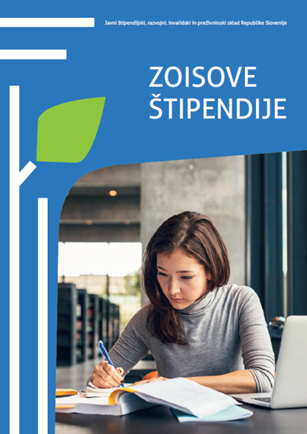 https://www.srips-rs.si/stipendije/zoisInformacije tudi na portalu  eUprava – možnost elektronske oddaje vlog. https://e-uprava.gov.si/podrocja/izobrazevanje-kultura/stipendije/zoisova-stipendija.htmlKontakta: 01/ 43 45 897;   Zoisi@sklad-kadri.si. Namen kadrovskih štipendij je povezovanje mladih in delodajalcev,  saj si podjetja z dolgoročnim kadrovskim načrtovanjem zagotovijo razvoj ustreznih kadrov. Prednost kadrovskih štipendij je v tem, da zagotavljajo takojšnjo prvo zaposlitev po končanem šolanju. Dijaki  – preverite razpisane kadrovske štipendijeDijaki in študenti se lahko s kadrovskimi štipendijami, ki jih podeljujejo delodajalci, seznanijo na več načinov:preko aplikacije »Izmenjevalnica« na spletni strani sklada, kjer lahko delodajalci oddajo svoje potrebe po kadrovskih štipendistih za posamezno šolsko leto;na spletnih straneh Regionalnih razvojnih agencij - RRA (seznam RRA), kjer objavljajo zbrane potrebe delodajalcev po štipendistih;objave delodajalcev v njihovih internih glasilih, na spletnih straneh, v medijih …PODROBNEJE PRAVILA IN OBVEZNOSTI KADROVSKEGA ŠTIPENDISTA določi štipenditor že ob objavi ponudbe kadrovske štipendije, podrobneje pa se pravice in obveznosti iz kadrovskega štipendiranja uredijo tudi s pogodbo o štipendiranju.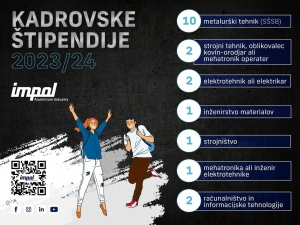 Višina štipendije: kadrovske štipendije so v povprečju najvišje med vsemi vrstami štipendij, višino štipendije določi delodajalec.Kontakta: 01/ 43 45 882;   kadrovske@sklad-kadri.si.Občinske štipendije so štipendije, ki jih razpisujejo nekatere občine za izobraževanje v tujini ali Sloveniji. Pogoje za pridobitev, višino štipendije in merila za pridobitev določi posamezna občina, ki razpisuje štipendije. Nekatere občine štipendije razpisujejo v okviru enotnih regijskih štipendijskih shem.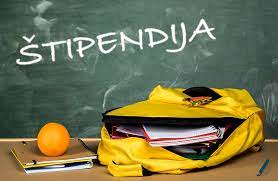 Za informacije glede razpisov občinskih štipendij se je treba informirati na svoji občini.UREJANJE ŠTIPENDIJ  v ČASU POČITNIC   Več  O ŠTIPENDIJAH NA SPLETNI STRANI:Z a k o n o d a j a -  Zakon o štipendiranju (ZŠtip-1) https://zakonodaja.com/zakon/zstip-1Zakon o štipendiranju (Uradni list RS, št. 56/13, 99/13 – ZUPJS-C, 8/16, 61/17 – ZUPŠ, 31/18 in 54/22 – ZUPŠ-1).Pravilnik o štipendiranjuŠTIPENDIJE ZA DEFICITARNE POKLICEDRŽAVNE ŠTIPENDIJE ZOISOVE ŠTIPENDIJEKADROVSKE  ŠTIPENDIJE OBČINSKE  ŠTIPENDIJE